BIWBC Junior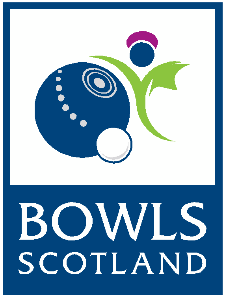 International Series 2020Application FormPlease read the following details before completing the application form: Applications are welcomed from anyone wishing to be considered for trialApplicants must be 25 or under on or before 1st April 2020 to be able to play in the BIWBC Junior TeamClosing date for submitting an application is 4:00pm on Monday 6th April, no late applications will be consideredYour application will be acknowledged by email upon receiptSuccessful Applicants must attend the BIWBC Junior Trial day on Saturday 20th June at the National Centre for Bowling, Northfield, Hunters Avenue, Ayr, KA8 9ALThose selected to represent Scotland at the International Series must attend the Squad day which will take place on Saturday 11th July at the National Centre for Bowling, Northfield, Hunters Avenue, Ayr, KA8 9ALPlease note; travel expenses to Trial & Squad days will not be covered by Bowls ScotlandThe BIWBC Junior International Series will take place at Llandrindod Wells Bowling Club, Wales on Saturday 18th & Sunday 19th July. (Departing Scotland on Friday 17th July and returning home on Sunday 19th July). Travel and accommodation will be provided.Application Forms must be returned either by email or post to the following:Bowls ScotlandNational Centre for BowlingNorthfieldHunters AvenueAyrKA8 9ALEmail: BIWBC@bowlsscotland.comTelephone Enquiries: 01292 294623Further information on the selection process can be found on the Bowls Scotland website: www.bowlsscotland.comAPPLICATION FORMBIWBC Junior International Series 2020Please complete the application form in BLOCK capitalsPERSONAL INFORMATIONName: Address: Post Code:Telephone Number: Date of Birth: Email address:Name of club: T-Shirt Size:   	 XS      S        M       L       XL     XXL      XXXL        Other…………..Jacket Size:  	 XS      S        M       L       XL     XXL      XXXL        Other…………..PERSONAL ACHIEVEMENTSPlease complete the details of your achievements, showing all honours, at the following levels over the past 3 years:British Isles Level201920182017National Level (Second stage)201920182017County Level (Including Ladies National Top 10/Inter Association County Games)201920182017Club Level or SYBA201920182017Internationals  (PLEASE TICK THE BOXES FOR ANY YEARS YOU HAVE PLAYED AT INTERNATIONAL LEVEL)How often do you play competitive bowls above club level? (i.e. Representing your club at County/Inter Association or Scottish ties)Please list any other achievements in support of your application (continue on separate sheet if necessary):Data ProtectionThe information provided on this application form will be stored and accessed only by Bowls Scotland. This information will be used for the purpose of selecting players for the BIWBC Internationals in 2020.I HAVE READ AND UNDERSTOOD THE ABOVE INFORMATION AND GIVE CONSENT FOR MY PERSONAL INFORMATION TO BE USED BY BOWLS SCOTLAND. ALL INFORMATION PROVIDED IN THIS FORM IS TRUE TO THE BEST OF MY KNOWLEDGE.Signature:Date: 2019201820172016201520142013201220112010